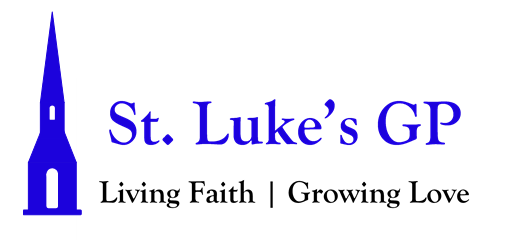 St. Luke’s Gondola Point MORNING PRAYER - Proper 18 - September 5, 2021[Un-bolded words are said by one, Bolded words can be said by all.]PENITENTIAL RITE Jesus preached the gospel of the kingdom and healedevery infirmity among the people. Matthew 4.23Dear friends in Christ, as we prepare to worship almighty God, let us with penitent and obedient hearts confess our sins, that we may obtain forgiveness by his infinite goodness and mercy.Silence is kept. Most merciful God, we confess that we have sinned against you in thought, word, and deed, by what we have done and by what we have left undone. We have not loved you with our whole heart; we have not loved our neighbours as ourselves. We are truly sorry and we humbly repent. For the sake of your Son Jesus Christ, have mercy on us and forgive us, that we may delight in your will, and walk in your ways, to the glory of your name. Amen. Almighty God have mercy upon us, pardon and deliver us from all our sins, confirm and strengthen us in all goodness, and keep us in eternal life; through Jesus Christ our Lord. Amen.Opening Hymn: O God Our Help In Ages Past (CP #528)MORNING PRAYERLord, open our lips, And our mouth shall proclaim your praise.O God, make speed to save us. O Lord, make haste to help us.Glory to the Father, and to the Son, and to the Holy Spirit: as it was in the beginning, is now, and will be for ever. Amen. Alleluia!The Lord is our refuge and strength: O come, let us worship.Venite Psalm 95.1–7Come, let us sing to the Lord; *let us shout for joy to the rock of our salvation.Let us come before his presence with thanksgiving *and raise a loud shout to him with psalms.For the Lord is a great God, *and a great king above all gods.In his hand are the caverns of the earth, *and the heights of the hills are his also.The sea is his for he made it, *and his hands have moulded the dry land.Come, let us bow down, and bend the knee, *and kneel before the Lord our maker.For he is our God, and we are the people of his pasture and the sheep of his hand. *Oh, that today you would hearken to his voice!The Lord is our refuge and strength: O come, let us worship.PROCLAMATION OF THE WORDA reading from the book of Proverbs 22:1-2, 8-9, 22-23A good name is to be chosen rather than great riches, and favor is better than silver or gold. 2 The rich and the poor have this in common: the Lord is the maker of them all. 8 Whoever sows injustice will reap calamity, and the rod of anger will fail. 9 Those who are generous are blessed, for they share their bread with the poor.22 Do not rob the poor because they are poor, or crush the afflicted at the gate; 23 for the Lord pleads their cause and despoils of life those who despoil them.The Word of the Lord: Thanks be to God.Psalm 125Those who trust in the Lord are like Mount Zion, *which cannot be moved, but stands fast for ever.The hills stand about Jerusalem; *so does the Lord stand round about his people, from this time forth for evermore.The sceptre of the wicked shall not hold sway over the land allotted to the just, *so that the just shall not put their hands to evil.Show your goodness, O Lord, to those who are good *and to those who are true of heart.As for those who turn aside to crooked ways, the Lord will lead them away with the evildoers; *but peace be upon Israel.Glory be to the Father, and to the Son, and to the Holy Spirit: As it was in the beginning, is now and will be for ever. Amen.A reading from the book of James 1:17-27.My brothers and sisters, do you with your acts of favoritism really believe in our glorious Lord Jesus Christ? 2 For if a person with gold rings and in fine clothes comes into your assembly, and if a poor person in dirty clothes also comes in, 3 and if you take notice of the one wearing the fine clothes and say, “Have a seat here, please,” while to the one who is poor you say, “Stand there,” or, “Sit at my feet,” 4 have you not made distinctions among yourselves, and become judges with evil thoughts? 5 Listen, my beloved brothers and sisters. Has not God chosen the poor in the world to be rich in faith and to be heirs of the kingdom that he has promised to those who love him? 6 But you have dishonored the poor. Is it not the rich who oppress you? Is it not they who drag you into court? 7 Is it not they who blaspheme the excellent name that was invoked over you? 8 You do well if you really fulfill the royal law according to the scripture, “You shall love your neighbor as yourself.” 9 But if you show partiality, you commit sin and are convicted by the law as transgressors. 10 For whoever keeps the whole law but fails in one point has become accountable for all of it. 11 For the one who said, “You shall not commit adultery,” also said, “You shall not murder.” Now if you do not commit adultery but if you murder, you have become a transgressor of the law. 12 So speak and so act as those who are to be judged by the law of liberty. 13 For judgment will be without mercy to anyone who has shown no mercy; mercy triumphs over judgment. 14 What good is it, my brothers and sisters, if you say you have faith but do not have works? Can faith save you? 15 If a brother or sister is naked and lacks daily food, 16 and one of you says to them, “Go in peace; keep warm and eat your fill,” and yet you do not supply their bodily needs, what is the good of that? 17 So faith by itself, if it has no works, is dead.The word of the Lord: Thanks be to God.Hymn: Live in Charity (CP #553)The Lord be with you: And also with you. The Holy Gospel of our Lord Jesus Christ, according to Mark (7:24-37).  Glory to You, Lord Jesus Christ.24 From there he set out and went away to the region of Tyre. He entered a house and did not want anyone to know he was there. Yet he could not escape notice, 25 but a woman whose little daughter had an unclean spirit immediately heard about him, and she came and bowed down at his feet. 26 Now the woman was a Gentile, of Syrophoenician origin. She begged him to cast the demon out of her daughter. 27 He said to her, “Let the children be fed first, for it is not fair to take the children’s food and throw it to the dogs.” 28 But she answered him, “Sir, even the dogs under the table eat the children’s crumbs.” 29 Then he said to her, “For saying that, you may go—the demon has left your daughter.” 30 So she went home, found the child lying on the bed, and the demon gone. 31 Then he returned from the region of Tyre, and went by way of Sidon towards the Sea of Galilee, in the region of the Decapolis. 32 They brought to him a deaf man who had an impediment in his speech; and they begged him to lay his hand on him. 33 He took him aside in private, away from the crowd, and put his fingers into his ears, and he spat and touched his tongue. 34 Then looking up to heaven, he sighed and said to him, “Ephphatha,” that is, “Be opened.” 35 And immediately his ears were opened, his tongue was released, and he spoke plainly. 36 Then Jesus ordered them to tell no one; but the more he ordered them, the more zealously they proclaimed it. 37 They were astounded beyond measure, saying, “He has done everything well; he even makes the deaf to hear and the mute to speak.”The Gospel of Christ: Praise be to You, O Christ.SermonThe Apostles’ CreedI believe in God, the Father almighty, creator of heaven and earth.I believe in Jesus Christ, his only Son, our Lord.He was conceived by the power of the Holy Spirit and born of the Virgin Mary. He suffered under Pontius Pilate, was crucified, died, and was buried. He descended to the dead. On the third day he rose again.He ascended into heaven, and is seated at the right hand of the Father.He will come again to judge the living and the dead.I believe in the Holy Spirit, the holy catholic Church, the communion of saints, the forgiveness of sins, the resurrection of the body, and the life everlasting. Amen.INTERCESSIONSBy your incarnation and your birth in poverty, by your baptism, your fasting, and your trials in the desert, O Lord, hear our prayer; Lord, have mercy.By your agony in the garden, by your cross and passion, by your death and burial, by your resurrection and ascension, and by the gift of your Holy Spirit, O Lord, hear our prayer; Lord, have mercy.In times of trouble and in times of well-being, at the hour we die and on the day of your glory, O Lord, hear our prayer; Lord, have mercy.[Take a moment of silence to offer up prayers and intercessions, for yourself and for others. Our weekly prayer list can be found in this week’s bulletin.] O Lord, hear our prayer; Lord, have mercy.Deliver us from war and violence, from hardness of heart and from contempt of your love and your promises; O Lord, hear our prayer; Lord, have mercy.Enlighten our lives with your word, that in it we may find our way and our hope; O Lord, hear our prayer; Lord, have mercy.Assist your people in every land, govern them in peace and justice, defend them from the enemies of life; O Lord, hear our prayer; Lord, have mercy.Accept, O Lord, our thanks and praise for all you have done for us.We thank you for the splendour of the whole creation, for the beauty of this world, for the wonder of life, and for the mystery of love.We thank you for the blessing of family and friends, and for the loving care which surrounds us on every side.We thank you for setting us tasks which demand our best efforts, and for leading us to accomplishments which satisfy and delight us.We thank you also for those disappointments and failures that lead us to acknowledge our dependence on you alone.Above all, we thank you for your Son Jesus Christ; for the truth of his word and the example of his life; for his steadfast obedience, by which he overcame temptation; for his dying, through which he overcame death; for his rising to life again, in which we are raised to the life of your kingdom.Grant us the gift of your Spirit, that we may know Christ and make him known; and through him, at all times and in all places,may give thanks to you in all things. Amen.CollectStir up, O Lord,the wills of your faithful people, that richly bearing the fruit of good works, we may by you be richly rewarded; through Jesus Christ our Lord, who is alive and reigns with you and the Holy Spirit, one God, now and for ever.  Amen.The Lord’s PrayerAnd now, as our Saviour Christ has taught us, we are bold to say, Our Father, who art in heaven, hallowed be thy name, thy kingdom come, thy will be done, on earth as it is in heaven. Give us this day our daily bread. And forgive us our trespasses, as we forgive those who trespass against us. And lead us not into temptation, but deliver us from evil. For thine is the kingdom, the power, and the glory, for ever and ever. Amen.Let us bless the Lord. Thanks be to God.Closing Song: Come You Sinners, Poor & Needy (CP #608) Dismissal The grace of our Lord Jesus Christ, and the love of God, and the fellowship of the Holy Spirit, be with us all evermore. Amen.